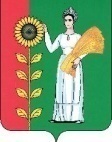 СОВЕТ  ДЕПУТАТОВ  СЕЛЬСКОГО  ПОСЕЛЕНИЯ                                       БОГОРОДИЦКИЙ  СЕЛЬСОВЕТ                                                                                                        Добринского муниципального районаЛипецкой  области 10 сессия V созываР Е Ш Е Н И Е                                                                                              «15»  марта  2016 г.                         ж.д.ст.Плавица            № 29-рс       О  Положении «Об оплате труда работников муниципального     автономного учреждения «Богородицкий физкультурно-оздоровительный комплекс» Рассмотрев представленный администрацией сельского поселения Богородицкий сельсовет проект решения о принятии Положения «Об оплате труда работников муниципального автономного учреждения «Богородицкий физкультурно-оздоровительный комплекс», руководствуясь	Уставом сельского поселения Богородицкий сельсовет Добринского муниципального района, учитывая решение постоянной комиссии по экономике, бюджету, муниципальной собственности и социальным вопросам, Совет депутатов  сельского поселения                                 РЕШИЛ:1.Принять  Положение «Об оплате труда работников муниципального автономного учреждения  «Богородицкий физкультурно-оздоровительный комплекс».2. Направить указанный нормативно-правовой акт главе сельского поселения  для подписания и официального обнародования. 3.Считать утратившим силу Положение «Об оплате труда работников муниципального автономного учреждения  «Богородицкий физкультурно-оздоровительный комплекс»  (принятое решением сессии Совета депутатов сельского поселения Богородицкий сельсовет от  14.03.2014г. № 191-рс, с внесенными изменениями решениями сессий от 12.08.2014г.№ 205-рс,  от 14.01.2015г. № 229-рс.4. Настоящее решение  вступает в силу со дня его обнародования и распространяется на правоотношения возникшие с 01 января 2016года.Председатель Совета депутатов	 сельского поселения Богородицкий сельсовет		                         А.И. Овчинников ПОЛОЖЕНИЕоб оплате труда работников муниципального автономного учреждения   «Богородицкий ФОК»на 2016 годОБЩИЕ ПОЛОЖЕНИЯ1.1.    Настоящее    «Положение    об    оплате    труда    работников   МАУ «Богородицкий ФОК» (далее – Учреждение)» (далее - Положение) разработано в соответствии с Трудовым кодексом РФ, постановлениями  Правительства  РФ  и администрации Липецкой  области; Решением сессии Совета депутатов сельского поселения Богородицкий сельсовет; постановлениями администрации Добринского муниципального района, Планом мероприятий («дорожной картой») «Изменения, направленные на повышение эффективности сферы физической культуры и спорта МАУ «Богородицкий ФОК» на период 2013-2018 годы», другими законодательными и нормативными  правовыми актами, регулирующими вопросы оплаты труда.1.2. Настоящее Положение принято общим собранием трудового коллектива, утверждено приказом по учреждению, и вступает в силу с 01 января 2016 года.1.3. Положение направлено на поддержку, развитие и стимулирование инновационного труда каждого работника по обеспечению высокого качества результатов деятельности учреждения, его структурных подразделений. 1.4. Настоящее Положение распространяется на всех лиц, ведущих в учреждении трудовую деятельность на основании трудовых договоров (далее- работники), как по основному месту работы (основная работа, предусмотренная  должностными обязанностями), так и работающих по внешнему и внутреннему совместительству  (другая регулярная работа, выполняемая в свободное от основной работы время).1.5. По инициативе группы работников учреждения, директора по согласованию с Советом трудового коллектива и собрания коллектива учреждения, Положение (его отдельные пункты) могут быть изменены.1.6.  Положение предусматривает отраслевой принцип системы оплаты труда работников учреждения на основе базового оклада с учетом выплат компенсационного и стимулирующего характера.1.7. Месячная заработная плата работника, полностью отработавшего за этот период норму рабочего времени и выполнившего норму труда, не может быть ниже минимального размера оплаты труда.1.8. В целях совершенствования оплаты труда директор организует аттестацию работников учреждения в порядке, установленном законодательством, и не реже чем 1 раз в 3 года организует работу по пересмотру и уточнению должностных инструкций работников.1.9. Система оплаты труда в учреждении устанавливается коллективным договором, соглашениями, локальными нормативными актами в соответствии с трудовым законодательством, иными правовыми актами Российской Федерации, содержащими нормы трудового права, и настоящим Положением.1.10. Ответственность за своевременность и правильность начисления и выплаты заработной платы, а также выплат стимулирующего характера несет бухгалтер учреждения. Ответственность за организацию процесса оплаты труда и материального стимулирования сотрудников несет руководитель учреждения.2. ПОРЯДОК И УСЛОВИЯ ОПЛАТЫ ТРУДА. ОСНОВНЫЕ УСЛОВИЯ ОПЛАТЫ ТРУДА:2.1.1. Формирование фонда оплаты труда учреждения осуществляется в пределах объема средств на текущий финансовый год. Годовой фонд оплаты труда работников учреждения формируется за счет следующих выплат:- должностной оклад, формируемый из размера тарифной ставки, увеличенной на 25% для специалистов отрасли за работу в сельской местности;- выплаты компенсационного характера: за совмещение профессий (должностей); за увеличение объема работы, за работу в выходные и праздничные дни;- выплаты стимулирующего характера: за стаж работы в учреждениях физкультуры и спорта, за интенсивность высокие результаты труда и качество выполняемых работ; за почетное звание «Заслуженный» и работающим по соответствующему профилю; премиальные выплаты по итогам работы; выплаты в качестве материального стимулирования.2.1.2. Формирование фонда оплаты труда производится на основании штатного расписания учреждения. При формировании фонда оплаты труда работников учитываются:а) численность работников, предусмотренная штатным расписанием;б) размеры окладов по должностям (профессиям), в том числе вакантным, работников, установленные на основе размеров окладов по профессиональным квалификационным группам должностей работников.2.1.3. В пределах имеющихся средств на оплату труда работников Учреждение самостоятельно определяет размеры должностных окладов, тарифных ставок, а также размеры доплат, надбавок, премий и других мер материального стимулирования.2.1.4. Размеры выплат по оплате труда работников учреждения устанавливаются на основе требований и критериев, определенных настоящим Положением с учетом:- требований единого тарифно- квалификационного справочника работ и профессий рабочих;- требований единого квалификационного справочника должностей руководителей и специалистов и служащих;- государственных гарантий по оплате труда;- перечней видов выплат компенсационного и стимулирующего характера;- другими нормативно- правовыми актами.2.2.  ДОЛЖНОСТНЫЕ ОКЛАДЫ (ТАРИФНЫЕ СТАВКИ) – фиксированный размер оплаты труда, устанавливаются работникам за выполнение им трудовых (должностных) обязанностей, обусловленных трудовым договором, за полностью отработанное рабочее время согласно действующему законодательству и правилам внутреннего трудового распорядка учреждения без учета компенсационных, стимулирующих и социальных выплат. Должностные оклады утверждаются штатным расписанием учреждения.2.2.1. Должностные оклады руководителям и специалистам учреждения устанавливаются согласно Приложению № 1 к «Положению «Об оплате труда работников муниципальных автономных учреждений», принятому Решением сессии сельского Совета депутатов от 15 марта 2016 г. № 29-рс 2.2.2. Должностной оклад бухгалтеру устанавливается согласно Приложению № 2 к «Положению «Об оплате труда работников муниципальных автономных учреждений», принятому решением сессии сельского Совета депутатов от 15 марта 2016 г. № 29-рс как оклады общеотраслевых должностей руководителей и специалистов, единые для всех автономных учреждений сельского поселения в соответствии с их образованием и стажем работы.2.2.3. Размеры должностных окладов работников устанавливаются руководителем учреждения на основе штатного расписания и занимаемой должности работника. При установлении должностных окладов работников по должности учитывается их квалификационная категория, присвоенная аттестационной комиссией.2.2.4.  Оплата труда работников, занятых на условиях неполного рабочего времени, производится пропорционально отработанному времени или в зависимости от выполненного им объема работ. 2.2.5.  Руководителям и специалистам учреждения, установленные должностные оклады повышаются на 25 % за работу в сельской местности. 2.3.  ВЫПЛАТЫ КОМПЕНСАЦИОННОГО ХАРАКТЕРА устанавливаются и обеспечивают оплату труда в повышенном размере:- за совмещение профессий (должностей) – до 50 %; - за работу в выходные и не рабочие праздничные дни до 100% в случае если работнику не был  предоставлен  другой день отдыха.2.4. ВЫПЛАТЫ СТИМУЛИРУЮЩЕГО ХАРАКТЕРА устанавливаются работникам учреждения в пределах средств, направленных учреждением на оплату труда, с целью заинтересованности в результатах своей деятельности и качестве выполнения основных обязанностей и исчисляются в процентном отношении к должностным окладам с учетом выплаты компенсационного характера: - за стаж работы в отрасли «физкультура и спорт» в процентном отношении согласно Приложения №3 к настоящему Положению;- за интенсивность, высокие результаты и качество выполняемых работ для всех категорий работников учреждения устанавливаются показателями эффективности деятельности учреждения;- за почетное звание «Заслуженный» и работающим по соответствующему профилю в процентном отношении;-  премиальная выплата по итогам работы в процентном отношении.2.4.1. Стимулирующая выплата за стаж работы в отрасли «физическая культура» назначается работникам учреждения согласно Приложению № 4 к настоящему Положению.2.4.2. Стимулирующая выплата за интенсивность, высокие результаты работы и за качество выполняемых работ. Для определения размера и порядка данной выплаты создается постоянно действующий  совещательный орган (Комиссия по подведению итогов оценки эффективности труда работников). Состав комиссии по подведению итогов, оценке качества и эффективности труда работников учреждения утверждается приказом директора. Выплата за интенсивность, высокие результаты работы и за качество выполняемых работ устанавливаются в соответствии с  «Порядком распределения стимулирующей части фонда оплаты труда работников МАУ «Богородицкий ФОК» за интенсивность, высокие результаты и качество выполняемых работ». 2.4.3. Стимулирующая выплата за почетное звание «Заслуженный» устанавливаются: лицам, имеющим звание «Заслуженный» и работающим по соответствующему профилю - в размере 15 % от  должностного оклада. 2.4.4.  Стимулирующая выплата - премиальная выплата по итогам работы осуществляется по решению руководителя учреждения в пределах бюджетных ассигнований на оплату труда работников учреждения, а также средств от приносящей доход деятельности, направленных учреждением на оплату труда. Порядок и условия определения размеров премий устанавливаются «Положением о материальном стимулировании работников МАУ «Богородицкий ФОК», утвержденным приказом директора по согласованию с учредителем.2.5. УСЛОВИЯ ОПЛАТЫ ТРУДА  РУКОВОДИТЕЛЯ2.5.1. Заработная плата руководителя состоит из должностного оклада, компенсационных выплат и выплат стимулирующего характера.2.5.2. Отнесение к группам по оплате труда руководителей осуществляется на основании  Таблицы  «Показателей и порядка отнесения муниципальных автономных учреждений физкультуры и и спорта к группам по оплате труда руководителей» Приложения №5 к «Положению «Об оплате труда работников муниципальных автономных учреждений», принятому Решением сессии сельского Совета депутатов от 15 марта2016 г. № 29-рс 2.5.3. Размер должностного оклада руководителя учреждения устанавливается распоряжением администрации сельского поселения Богородицкий сельсовет, осуществляющим функции и полномочия учредителя в отношении учреждения. 2.5.4. Распоряжением администрации сельского поселения Богородицкий сельсовет, осуществляющего функции и полномочия учредителя в отношении учреждения, устанавливаются выплаты стимулирующего характера руководителю в соответствии с постановлением администрации сельского поселения Богородицкий сельсовет от18 ноября 2013 г. № 82 «Об утверждении показателей эффективности деятельности муниципального автономного учреждения «Богородицкий физкультурно-оздоровительный комплекс»,их руководителей и Положения о порядке установления компенсационных и стимулирующих выплатах руководителю муниципального автономного учреждения  «Богородицкий физкультурно-оздоровительный комплекс» .2.5.5. Работодатель извещает каждого работника о составных частях заработной платы. 2.5.6. Работник, получает заработную плату перечислением на банковский счет работника.ЗАКЛЮЧИТЕЛЬНЫЕ ПОЛОЖЕНИЯ.3.1. Фонд    оплаты    труда    работников    учреждения определяется, исходя из объема выполненных услуг, работ и утвержденной штатной численности работающих.  3.2. Выплаты работникам учреждения производится:- за счет средств бюджета, в том числе из средств экономии фонда оплаты труда;- за счет средств, получаемых от приносящей доход деятельности учреждения (арендная плата, оказание платных услуг и т.д.) 3.3.  Штатное расписание учреждения ежегодно утверждается руководителем.3.4. На выплаты стимулирующего характера работникам учреждения направляется не более 9 % средств, полученных от приносящей доход деятельности учреждения (с учетом размера начислений на оплату труда).Приложение  № 4К Положению об оплате труда работников МАУ «Богородицкий ФОК»ПОЛОЖЕНИЕ о материальном стимулировании работников муниципального автономного учреждения  «Богородицкий физкультурно-оздоровительный комплекс »I   Общие положения.Настоящее Положение разработано с целью дальнейшего совершенствования материального стимулирования работников муниципального автономного учреждения «Богородицкий ФОК» (далее- Учреждения), развития творческой активности и инициативы в реализации задач, возложенных на учреждение, улучшение качества выполняемых работ и повышении исполнительской дисциплины, создании  высокой ответственности за порученное дело.Положение распространяется на руководителя, работников учреждения, включая технический персонал, отличившихся в выполнении установленных видов и показателей работ, сверхплановых заданий, а также способствующих их выполнению.II   Организация материального стимулирования.2.1. Виды и размеры материального стимулирования определяются исходя из результатов деятельности работника, в соответствии с его личным вкладом в общие результаты работы и начисляется за фактически отработанное время. 2.2. Установление размера материального стимулирования производится с учетом эффективности труда каждого работника и утверждается приказом руководителя учреждения.2.3. Материальное стимулирование подразделяется на:- премирование по итогам работы за месяц, квартал, год;- премирование за высокие результаты труда;- поощрение к праздничным датам;- оказание материальной помощи.III    Источники поощрения и оказания материальной помощи.3.1. Источником премирования и оказания материальной помощи работников Учреждения является утвержденный фонд оплаты труда и средства, полученные от приносящей доход деятельности на текущий финансовый год.3.2. Премирование и оказание материальной помощи осуществляется из средств по фонду оплаты труда в той его части, которая остается после выплат по тарифным ставкам, компенсационным и стимулирующим надбавкам, средств внебюджетного фонда оплаты труда, за счет экономии по фонду заработной платы.IV     Оценка труда сотрудников и порядок установления и начисления премий.4.1. Премирование по итогам работы за месяц, квартал, год 4.1.1. Размер премиальной выплаты определяется в процентном отношении от месячного фонда оплаты труда работника (МФОТ),  включающую должностной оклад и выплаты компенсационного и стимулирующего характера. 4.1.2. Премирование осуществляется:- за развитие творческих инициатив, применение современных форм и методов, новых технологий в практику работы до 50%;- за творческий подход к работе, участие в муниципальных, областных программах, за организацию досуга населения до100%;- за внедрение и расширение ассортимента платных услуг населению до50%;- за высокую результативность в работе до100%;- за методические разработки и внедрение их в деятельность физкультуры и спорта до             50%.4.1.3. При начислении премии учитывается выполнение конкретных мероприятий, заданий, предусмотренных в плане работы за отчетный период, по основным направлениям деятельности в соответствии с личным вкладом конкретного работника.4.1.4. Размер премии уменьшается или не выплачивается за следующие упущения в работе и нарушения трудовой дисциплины: - невыполнение плана работы  - до 100%;- неисполнение должностной инструкции -  до 100%; - несоблюдение Правил внутреннего трудового распорядка, Правил охраны труда и техники безопасности, пожарной безопасности - до 100%; - отсутствие на работе без уважительной причины до четырех часов - до 100%; - срыв сроков исполнения приказов и отчетности, документооборота - до 100%;- грубость в обращении с коллегами и посетителями - до 100%;- невыполнение распоряжений, приказов руководителя учреждения, вышестоящего руководителя (отдела, структурного подразделения) - до 100%; - опоздание на работу - до 50%.4.1.5. В случае применения к работнику дисциплинарного взыскания в отчетном периоде он не представляется к премированию за этот период. Вопрос о премировании в период действия дисциплинарного взыскания решает руководитель по согласованию с Советом трудового коллектива работников. 4.1.6. Основанием для выплаты премии является приказ руководителя учреждения с указанием ее размера каждому работнику.4.2. Премирование за высокие результаты труда выплачивается работникам единовременно за счет экономии по фонду заработной платы и внебюджетного фонда оплаты труда при следующих условиях:- поощрение  Президента РФ, министерства культуры РФ, главы области, района, присвоения почетных званий, награждения орденами и медалями;- награждение Почетной грамотой, благодарственным письмом Министерства физкультуры  и спорта РФ, управления физкультуры и спорта области.4.4. Поощрение к праздничным датам из средств экономии по фонду заработной платы и внебюджетного фонда оплаты труда в случаях осуществляется: - женщинам к праздникам День Матери и День 8 Марта  - в размере 1000 руб.; - мужчинам    к празднику - День Отца и День Защитника Отечества в размере 1000 руб.; - к профессиональным праздникам (12 августа - "День работника физкультуры и спорта") в размере до 100 % МФОТ, (21 ноября – «День бухгалтера») в размере до 100 % МФОТ;- в связи с юбилейными датами учреждения в размере до 100 % МФОТ.4.5. По решению коллектива работнику учреждения может быть оказана материальная помощь за счет экономии по фонду оплаты труда в случаях:- смерти сотрудника либо его ближайшего родственника – в размере одного должностного оклада с учетом всех надбавок;- при наступлении непредвиденных событий (несчастный случай, пожар, кража, рождение ребенка и др.), требующих значительных затрат денежных средств по решению собрания трудового коллектива;-  сотрудникам- юбилярам при достижении 50- и 55-летнего возраста у женщин и 50- и 60-летнего возраста у мужчин в размере  до 100 % МФОТ;- при уходе в очередной отпуск до 100 % МФОТ.4.6.1. Администрация учреждения совместно с коллегиальным органом учреждения рассматривает заявление работника, нуждающегося в материальной помощи, выносит решение об оказании ему материальной помощи, определяет размер суммы либо выносит мотивированный отказ.        4.6.2. Общая сумма материальной помощи, выплачиваемая каждому работнику в течение календарного года, максимальным размером не ограничивается. Приложение  № 3К Положению об оплате труда работников МАУ «Богородицкий ФОК»ПОРЯДОК назначения стимулирующей выплаты за стаж работы работникам муниципального автономного учреждения «Богородицкий физкультурно-оздоровительный комплекс»1.  Выплаты за стаж непрерывной работы, выслугу лет руководителю устанавливаются в следующих размерах:- от 1 до 5 лет   - 10%;- от 5 до 10 лет - 20%;- от 10 до15 лет -25%;- свыше 15 лет - 30%.При установлении выплаты за выслугу лет учитываются периоды:- замещения государственных должностей и должностей государственной службы РФ;- замещения муниципальных должностей и должностей муниципальной службы РФ;- работы на выборных должностях на постоянной основе в органах государственной власти и органах местного самоуправления;- работы в соответствующей отрасли или по специальности.Стимулирующая выплата за стаж работы в отрасли «физкультура и спорт» назначается работникам учреждения ежегодно приказом по учреждению в начале финансового года, а также в течение года в случае изменения стажа работы. Выплачивается ежемесячно в  зависимости от стажа работы в следующих размерах:  от 1 до 5 лет - 20 % от  должностного оклада; с 5 до 10 лет - 25%    от  должностного оклада; с 10 до 15 лет - 30%  от  должностного оклада; с 15 до 20 лет - 35%  от  должностного оклада;свыше 20 лет - 40 % от  должностного оклада.В стаж работы, дающий право на получение ежемесячной надбавки за выслугу лет, включаются:- время работы в учреждениях физкультуры и спорта;- время прохождения военной службы по призыву;- время обучения в учебных заведениях, осуществляющих подготовку, повышение квалификации, при условии направления на обучение учреждениями физкультуры и спорта. -общий трудовой стаж соответствующего профиля для работника бухгалтерии. 	Основным документом для определения стажа работы, дающего право на получение ежемесячной надбавки за выслугу лет,  является трудовая книжка.                                                                                     Приложение №1                                                                                                                                                             к  Положению «Об оплате труда работников                                                                                                                                                                                  муниципального автономного учреждения                                                                                                                                                             «Богородицкий физкультурно-оздоровительный комплекс»   «  Должностные оклады  руководителей, специалистов и служащих по профессиональным квалификационным группам сельских муниципальных автономных  учреждений   сельского поселения Богородицкий сельсовет»                                                                                 Приложение №2                                                                                                                                           к  Положению «Об оплате труда работников                                                                                                                                                                         муниципального автономного учреждения культуры               «Богородицкий поселенческий  центр культуры»Должностные оклады руководителей, специалистов и служащих по профессиональным квалификационным группамобщеотраслевых должностей                                                                                  Приложение №5                                                                                                                                                             к  Положению «Об оплате труда работников                                                                                                                                                                                  муниципального автономного учреждения культуры                                                                                                                                                                «Богородицкий поселенческий  центр культуры»                                          Показатели отнесения муниципальныхавтономных учреждений  к группам по оплате труда руководителей на 2016г.      1.Показатели отнесения муниципального автономного учреждения физкультуры по оплате труда руководителей, исчисления сумм условных балов для отнесения к группам по оплате труда.2. Муниципальное физкультурно-спортивное учреждение сельского поселения Богородицкий сельсовет.     2.1. Объемные показатели работы, используемые при отнесении сельских учреждений физкультуры и спорта к группам по оплате труда руководителей:«СОГЛАСОВАНО»Глава сельского поселенияБогородицкий сельсовет___________ Овчинников А.И.«УТВЕРЖДАЮ» Директор МАУ «Богородицкий ФОК» _____________  ОвчинниковаО.Н.	Наименование должности и критерии установления диапазонов должностных окладовДиапазон должностных  окладов, установленный  в зависимости от квалификационной категорииДиапазон должностных  окладов, установленный  в зависимости от квалификационной категорииДиапазон должностных  окладов, установленный  в зависимости от квалификационной категорииДиапазон должностных  окладов, установленный  в зависимости от квалификационной категорииДиапазон должностных  окладов, установленный  в зависимости от квалификационной категорииДиапазон должностных  окладов, установленный  в зависимости от квалификационной категории	Наименование должности и критерии установления диапазонов должностных окладовведущаявысшаяперваявтораятретьябез категорииПрофессиональная квалификационная группа «Общеотраслевые должности служащих второго уровня»»Профессиональная квалификационная группа «Общеотраслевые должности служащих второго уровня»»Профессиональная квалификационная группа «Общеотраслевые должности служащих второго уровня»»Профессиональная квалификационная группа «Общеотраслевые должности служащих второго уровня»»Профессиональная квалификационная группа «Общеотраслевые должности служащих второго уровня»»Профессиональная квалификационная группа «Общеотраслевые должности служащих второго уровня»»Профессиональная квалификационная группа «Общеотраслевые должности служащих второго уровня»»Администратор4710                                 Профессиональная квалификационная группа                                 Профессиональная квалификационная группа                                 Профессиональная квалификационная группа                                 Профессиональная квалификационная группа                                 Профессиональная квалификационная группа                        «Общеотраслевые должности  служащих третьего уровня»                        «Общеотраслевые должности  служащих третьего уровня»                        «Общеотраслевые должности  служащих третьего уровня»                        «Общеотраслевые должности  служащих третьего уровня»                        «Общеотраслевые должности  служащих третьего уровня»Наименование должности иДолжностной окладДолжностной окладДолжностной окладДолжностной оклад1 квалификационный уровеньБухгалтер44402 квалификационный уровеньБухгалтер47103 квалификационный уровеньБухгалтер57304 квалификационный уровеньБухгалтер6630Группа по оплате труда руководителейГруппы по оплате труда руководителейГруппы по оплате труда руководителейГруппы по оплате труда руководителейГруппы по оплате труда руководителейГруппы по оплате труда руководителейГруппа по оплате труда руководителей1llllllVНе относятся к группам по оплате трудаКоличество балловсвыше 350 балловдо 350 баллов до 250 балловдо 200 балловПоказатели ниже 4-й группы по оплате труда№ п/пПоказателиЕдиница измеренияКоличество балловКоличество работников (за исключение совместителей)55Наличие оборудованных и используемых в тренировочном процессе: спортивные площадки, стадион, бассейн, трасса и другие спортивные сооружения                                                  575Наличие собственного оборудованного медицинского кабинета, реабилитационно-восстановительного центра, сауны,бани, столовой и др.220Наличие: автотранспортных средств, специального транспорта и другой самоходной техники на балансе учреждения (в зависимости от их состояния и степени использования).за каждую единицу15Наличие обрабатываемых и используемых земельных участков закрепленных на праве постоянного (бессрочного пользования) или на праве безвозмездного срочного пользования за учреждением.до 100га15Итого:130Профессиональная квалификационная  группа«Должности руководящего состава учреждений физической культуры и спорта»Профессиональная квалификационная  группа«Должности руководящего состава учреждений физической культуры и спорта»Профессиональная квалификационная  группа«Должности руководящего состава учреждений физической культуры и спорта»Профессиональная квалификационная  группа«Должности руководящего состава учреждений физической культуры и спорта»Профессиональная квалификационная  группа«Должности руководящего состава учреждений физической культуры и спорта»Профессиональная квалификационная  группа«Должности руководящего состава учреждений физической культуры и спорта»Наименование должности и критерии установления диапазонов должностных окладовДиапазон должностных  окладов, установленный в зависимости от группы по оплате труда руководителей (руб.)Диапазон должностных  окладов, установленный в зависимости от группы по оплате труда руководителей (руб.)Диапазон должностных  окладов, установленный в зависимости от группы по оплате труда руководителей (руб.)Диапазон должностных  окладов, установленный в зависимости от группы по оплате труда руководителей (руб.)Диапазон должностных  окладов, установленный в зависимости от группы по оплате труда руководителей (руб.)Наименование должности и критерии установления диапазонов должностных окладовIIIIIIIVв   учрежде-ниях, не имеющих группДиректор спортивного сооружения11910943087508130